الإتحــاد الجزائــــري لكرة القدم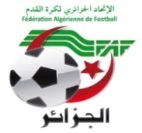 Fédération Algérienne de FootballCertificat Médical de Non Contre-Indicationà la Pratique du Football Saison Sportive : 2019 – 2020Je Soussigné : ………………………………; ;:;:,…………………………………………………………………………….. Docteur en Médecine(N° d’inscription à l’ordre des médecins de: ………………………………………….sous le Numéro :…………………………………)Structure d’exercice  : ………………………………………………….……………………………………………………………………………………………….………………..…………………………….Atteste que le(a)  joueur (se) :Nom : ………………………………….………….………………………………………………………………………………………………………………………………………………………………………………….…………….Prénoms : …………………..…………..………………..…………………………………………………………………………………………………………………………………………………………………………………Fils (Fille) de:...............................................................................................et de :...............................................................................................................Né(e)le: …………………………………………………………………….…………………….. à :……………..……………..………………………………………………………………………………………………………Club :.............................................................................................Ligue:…………................................................................................................................................A été examiné(e) ce jour conformément aux directives de la commission médicale de la FAF.Et qu’il(Elle) n’a,  au vu du dossier médicalprésenté, aucune déficience.    Je certifie que le(a) joueur(se) sus-nommé(e)  ne présente aucune contre-indication à la pratique du Football organisée sous l’égide de la FAF ou de l’une de ses ligues affiliées.Fait à : ………………….…………….……………… le : ………………………………………………	Le Médecin (Nom, Prénom, griffeet signature)NB : La présentation du certificat médical de non contre-indication à la pratique du Football est obligatoire pour l’obtention ou le renouvellement annuel de la licence sportive.